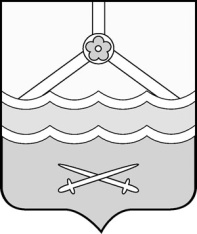 Администрация Шимского муниципального района  ПОСТАНОВЛЕНИЕот 24.07.2018 № 814р.п. ШимскО внесении изменений в Порядокразработки и утверждения административных регламентов предоставления муниципальных услугВ соответствии с Федеральным законом от 29 декабря 2017 года                         № 479-ФЗ «О внесении изменений в Федеральный закон «Об организации предоставления государственных и муниципальных услуг» в части закрепления возможности предоставления в многофункциональных центрах предоставления государственных и муниципальных услуг нескольких государственных (муниципальных) услуг посредством подачи заявителем единого заявления»  Администрация Шимского муниципального района ПОСТАНОВЛЯЕТ:1. Внести изменения в Порядок разработки и утверждения административных регламентов предоставления муниципальных услуг, утвержденный постановлением Администрации Шимского муниципального района от 28.11.2016 № 540 заменив в третьем абзаце пункта 1.5 слова «…одного месяца…» на «…пятнадцати дней…».2. Опубликовать постановление на официальном сайте Администрации Шимского муниципального района в информационно-телекоммуникационной сети «Интернет» (шимский.рф). Глава муниципального района                                                             Н.А. Тиханович